Sondel Sociedad Anonima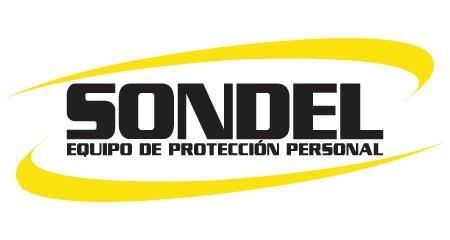 Cédula Juridica: 3101095926200 Sur y 150 Oeste de Molinos de Costa Rica Teléfono: (506) 2430-9880 Fax (506) 2430-9880E-mail: fe@sondelsa.com www.sondelsa.comCatherine Madrigal (506) 2785-0301FRANCELLA RIOS VARGAS (FIRMA)Firmado digitalmente por FRANCELLA  RIOS VARGAS (FIRMA) Fecha: 2021.05.3112:29:01 -06'00'Observaciones:2021CD-000047-PROVCD Pedido Nº 2021-012016 Pedido Complementario Nº 2021-012017 Entregar en San José, en Administración del OIJ del Anexo C del OIJ, 50 metros sur, contacto Francella Ríos Vargas 8849-6731 Basado en Entregas 14135.Ruta de Encomienda:	Dirección de Encomienda:Monto en Letras: Diecisiete Millones Cuatrocientos Dos Mil Con 00/100.-Esta factura devengará un 4% del interes mensual después de su vencimiento, de acuerdo con el articulo 460 del codigo de comercio.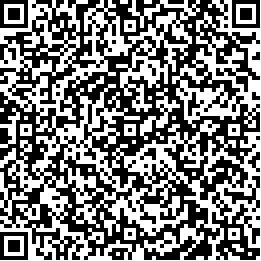 Toda devolucion de producto en buen estado realizada después de 8 dias y antes de 30, se le cargará una comisión de re-stock del 10% y de un 15% después de 30 dias.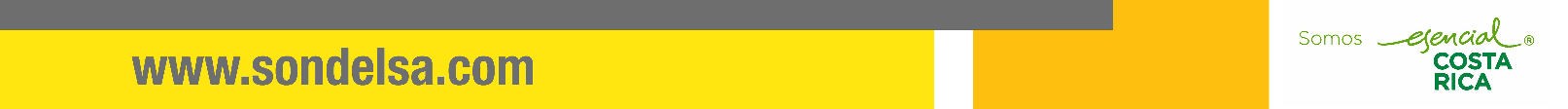 Autorizada mediante resolución N° DGT-R-33-2019 del 20 de Junio del 2019.Documento Electrónico generado por el software eDoc , derechos reservados de GuruSoft.	Página 1 de 1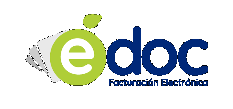 